	В соответствии со статьей 30 Федерального закона от 21.12.1994 № 69-ФЗ «О пожарной безопасности», статьей 14 Закона Рязанской области от 16.03.2006 № 28-ОЗ «О пожарной безопасности в Рязанской области», Федеральным законом от 22.07.2008 № 123-ФЗ «Технический регламент о требованиях пожарной безопасности», Федеральным законом от 06.10.2003 №и 131- ФЗ  «Об общих принципах организации местного самоуправления в Российской Федерации и на основании постановления Правительства Рязанской области от 27.08.2019 № 273, ПОСТАНОВЛЯЕТ:1. Отменить с 24.10.2022 на территории муниципального образования – Нестеровское сельское поселение Пителинского муниципального района Рязанской области особый противопожарный режим.2. Признать утратившим силу постановление от 25.04.2022 № 20 « О введении противопожарного режима на территории муниципального образования – Нестеровское сельское поселение Рязанской области.3. Настоящее Постановление опубликовать на Информационном бюллетене Нестеровского сельского поселения и на официальном сайте. 4. Настоящее постановление вступает в силу с момента его опубликования.5. Контроль за исполнением настоящего Постановления оставляю за собой.Глава администрации 	Е.А.Родин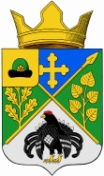 Администрациямуниципального образования –Нестеровское сельское поселениеПителинского муниципального районаРязанской областиПОСТАНОВЛЕНИЕ     24.10.2022   № 55